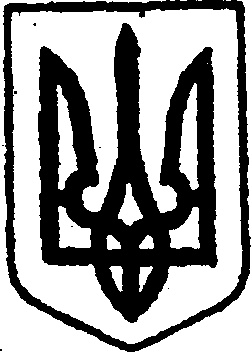 КИЇВСЬКА ОБЛАСТЬТЕТІЇВСЬКА МІСЬКА РАДАVІІІ СКЛИКАННЯЧОТИРНАДЦЯТА  СЕСІЯ  Р І Ш Е Н Н Я 01 лютого 2022 р.                                                               №  611- 14 - VІІІПро передачу Виконавчому комітету Тетіївської міської ради окремих повноважень щодо управління майномкомунальної власності Тетіївської міської територіальної громади        Відповідно до Закону України «Про оренду державного та комунального майна», Порядку передачі в оренду державного та комунального майна, затвердженого постановою Кабінету Міністрів України від 3 червня 2020 року № 483 «Деякі питання оренди державного та комунального майна»,  керуючись статтею пунктом 31 статті 26, статтею 29 Закону України «Про місцеве самоврядування в Україні»,  враховуючи висновки та рекомендації постійної депутатської комісії з питань торгівлі, житлово-комунального господарства, побутового обслуговування, громадського харчування, управління комунальною власністю,  благоустрою, транспорту, зв’язку, Тетіївська міська рада                                                  В И Р І Ш И Л А:Передати Виконавчому комітету Тетіївської міської ради окремі повноваження щодо управління майном, яке належить до комунальної власності Тетіївської міської територіальної громади, а саме: прийняття рішень щодо передачі комунального майна з балансу на баланс комунальних підприємств, установ, організацій, Виконавчого комітету, управлінь та відділів Тетіївської міської ради;затвердження висновків про вартість об’єктів незалежної оцінки та звітів про проведення незалежної оцінки об’єктів комунального майна;затвердження протоколів про результати електронних аукціонів з продажу об’єктів малої приватизації та з оренди комунального майна. Контроль за виконанням цього рішення покласти на першого заступника  міського голови Кизимишина В. Й. та на постійну депутатську комісію з питань торгівлі, житлово-комунального господарства, побутового обслуговування, громадського харчування, управління комунальною власністю,  благоустрою, транспорту, зв’язку (голова комісії – Фармагей В. В.)      Міський голова                                             Богдан БАЛАГУРА